Confidence- Boldness In Action!The several New Testament words translated as “confidence” are not, strictly speaking, perfect synonyms. Often the meaning is shaded just a little in a direction to give a flavor of meaning distinct from other terms which might also be rendered “confidence.” The word this month, πεποίθησις (pepoithēsis) seems to lean in the direction of boldness, or bold action.For example, in 2 Corinthians 3:4, Paul had confidence through Christ “toward God” to boldly assert (3:2, 3) that the Corinthians were a “letter of Christ,” nurtured or cared for by him by the power of God. The boldness of confidence in Christ gave strength to Paul’s work.We are bold when we are sure. When we absolutely believe that God has the best, unstoppa- ble, perfectly on target plan and power, then we throw ourselves into whatever task is before us. This is not arrogant trust in ourselves but looking beyond ourselves to the bigger picture of what God can accomplish through us. Praising and serving Him amid what we perceive to be weakness (2 Corinthians 12:9, 10).The only qualifier to this boldness is to understand that it is rooted in faith, or trust that acts (James 2:14-26). It grows as we grow in knowledge and application of the Word. The experi- ence of success in serving God begets more bold confidence!God has plans for Cornerstone Christian Church. As a “member” (part of the Body), we all have a significant role to play. You may think your contribution is small, but the small parts are often vital for success. Don’t think in terms of comparison to other people- think in terms of learning to please God (Colossians 1:9-12). Is there something that requires boldness that you’ve been hesitant to do? Perhaps giving that invitation to a friend who needs a place of fellowship andgrowth? Or boldness to be a quiet encourager to others, who may be needing it badly? What plans does God have for you? Are you happy to be part of His work each day?I am happy to be serving with you! JayCommunion Meditation: 4/3– Loyd McBride 4/10– Rocco Arnold 4/17– Larry McKemey 4/24– Wayne NickolsIt’s Happening In APRIL...Monday, April 4 at 4 PM- Elder’s Meeting at the church building. See Jay, Jack, or Larry if you have business for them to discuss, of if you want to meet with them.Wednesday Meals for April will be on the 6th and 20th at 5:00 PM. Please keep in mind that the price us now $5 per person, or $10 per family max. Due to the rising cost of food please turn in a reservation, or let Sarah or Gladys know, as food needs to be purchased. We want to make sure we have enough, but not too much con-sidering the high cost of the food items.Saturday, April 16th at 8 AM- The Men’s Group meets, breakfast included! Come join us men as we look forward to a great 2022 for Cornerstone.April 17, Easter Sunday- SONRise service at 7:00 AM. This service will focus on ourrisen Savior, with music, a devotional, and communion. Bring the family as we thank God for His Son. Following the service, plan to stay for the annual Easter Breakfast. A sign-up sheet will be on the bulletin board in the Fellowship room so each one can sign up for an item. As in the past, we will be doing casseroles with accompanying items. Sunday School will be at 9:30 AM as usual, followed by the 10:30 AM worship time.Friday, April 22nd at 12 Noon- The Keenagers meet at the church building. Ralph Cottingham will bring the devotion.Sunday, April 24th at 5 PM- Sunday Movie Night! The movie will be “Show Me The Father”. Bring a snack to share; we will have popcorn and beverages as well.Cornerstone Ladies Retreat– the annual event which the women don’t want to miss! The schedule will be– Friday, April 29– Check-in starts at 5:30 PM; 6 PM Din-ner; 7 PM Crafts and MORE! Saturday April 30– 8:30 AM Breakfast. Spiritual food for all throughout! See Andrea Ingram or Rhianna Arnold for more info.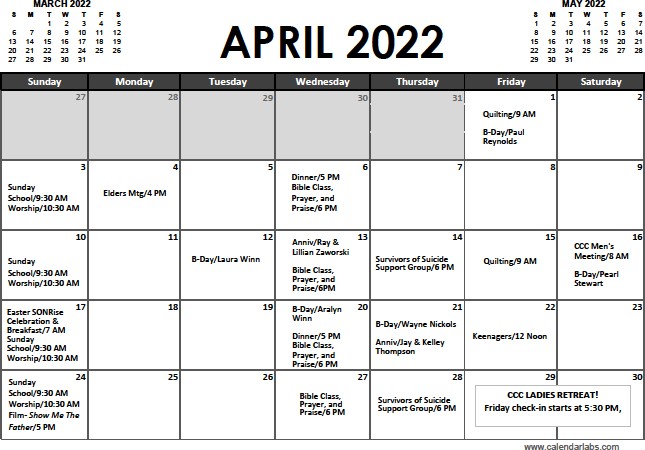 